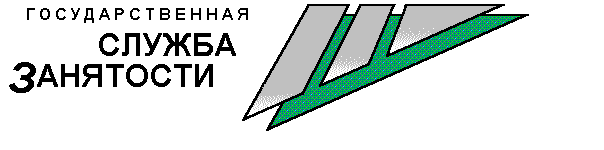                    Информация о кадровом конкурсе.Самый долгожданный конкурс HR сообщества стартовал!Конкурс «Лучший по профессии среди специалистов и руководителей в области работы с персоналом» в этом году проводится в 6-и номинациях:- Лучший руководитель;- Лучший специалист по кадровому делопроизводству;- Лучший HR бизнес партнер;- Лучший специалист по подбору персонала;- Лучший специалист по развитию персонала;- Лучший студент.Прием   заявок    от   специалистов   по   кадрам, руководителей  на участие в конкурсе  принимается до 4 апреля 2021.Участие дистанционное. Приглашаем принять участие в конкурсе!Ознакомиться с условиями участия и зарегистрироваться  можно по ссылке https://td-consult.com/hr-konkurs2021